How to Join a class on Google Classroom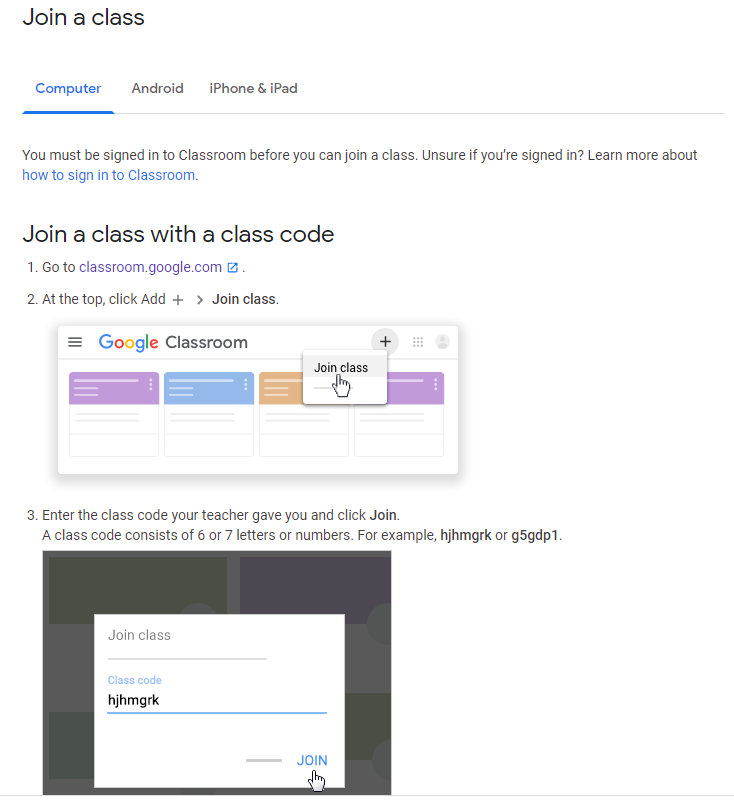 Class Code: 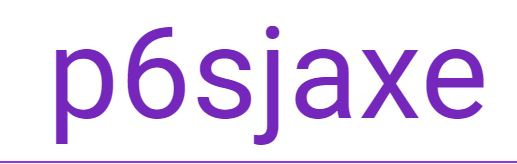 